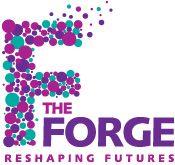 Learning Support Practitioner TA2 point 5-6Term time only plus Training DaysWe have an exciting opportunity for a Learning Support Practitioners to join our school which is going through an exciting period of development. You will be working with students aged 11-16 years who have been excluded or are close to being excluded from school. This post is to start as soon as possible. If you like to test your skills in a challenging but rewarding environment, we would like to hear from you.Our ideal candidate will be passionate about making a difference and helping to improve the learning opportunities for our children.  The post holder should be able to work as part of a team, support class teachers and manage pupils on a 1:1 basis and whole class setting, have NVQ level II in child related subject or relevant experience and exceptionally good Communication skills & Numeracy/literacy Skills. If you would like to find out more or would like an application pack email to you then please contact our Business Operations Manager Julie Jarvis 01527 597936 or email to jjarvis@theforge.worcs.sch.ukApplications form and job description are also available www.theforge.worcs.sch.uk/vacanciesOFCOURSE - SAFEGUARDING THE CONDITIONS FOR GROWTH AND DEVELOPMENT IS OUR PRIMARY CONCERN. ALL APPOINTMENTS ARE SUBJECT TO SATISFACTORY REFERENCES AND DBS CHECKS AND RIGOROUS INTERVIEWClosing date: Thursday 13th October at 3pm Interviews will take place soon afterLearning Support Practitioner (TA2) Conditions of Service: NJC for Local Government Services                                       32.5 hours per week, Term Time only plus 5 additional training days Points Range:             TA 2 NJC point range 5-6Job Purpose: To support the ethos of the school and work collaboratively with the classroom teacher in their responsibility for the development and education process by providing care and supervision skills to children. To play a full role in implementing the school’s agreed learning and behaviour policies. To provide support and guidance to pupils and those engaged with them, by removing barriers to learning to promote effective participation, enhanced individual learning, raise aspirations and achieve their potential.Main responsibilities and tasks: To provide support and guidance to all students, by removing barriers to learning to promote effective participation in lessons.To support the classroom teacher with their responsibility for the development and education of children by utilising detailed knowledge and specialist skills.To work under the guidance of teaching/senior staff to implement agreed work programmes with individual groups, in or out of the classroom. This could include those requiring detailed and specialist knowledge in particular areas and will involve assisting the teacher in the management/preparation of resources.Use ICT effectively to support learning.Manage the behaviour of pupils whilst they are undertaking work to ensure a constructive environment.Support for the School:Be aware of and comply with policies and procedures relating to Safeguarding, health, safety and security, confidentiality, and data protection, reporting all concerns to an appropriate person.Be able to understand and use a range of strategies to deal with classroom behaviour as a whole and individual behavioural need.Use skills and experiences to manage safely classroom activities, the physical learning space and resources for which you are responsible.Be aware of and support difference and ensure all pupils have equal access to opportunities to learn and develop.Contribute to the overall ethos/work/aims of the school.Participate in training and other learning activities as required.Recognise own strengths and areas of expertise and use these to advise and support others.Adhere to and maintain school routines and codes of conduct.Establish constructive relationships and communicate with other agencies/professionals in liaison with the teacher to support achievement and progress of pupils.Undertake duties as per the duty rotaCover for absent of other Learning Support Practitioners where appropriate.Ensure full and detailed records are maintained in line with school proceduresParticipate in meetings and briefings when requiredSupport Students via the ‘Team Teach’ approach as and where necessary.Other Duties To maintain personal and professional development to meet the changing demands of the job, participate in appropriate training activities and encourage and support staff in their development and training.To undertake such other duties, training and/or hours of work as may be reasonably required, and which are consistent with the level of responsibility of this job.To undertake health and safety duties commensurate with the post and/or as detailed in the Directorate’s Health and Safety Policy.Personal Specification – Learning Support Practitioner (TA2)EssentialDesirableQualificationsNVQ Level 2 or equivalent qualification, or equivalent relevant experience in working with young people.Additional qualifications relating to working with young people.TrainingWillingness to undertake Professional Development courses as and when required.First AidTeam TeachAny relevant courses undertaken in the last 3 yearsKnowledgeUp to date knowledge of relevant legislation and guidance in relation to working with and the protection of children &young people.Knowledge of SEN code of practice.Knowledge of behaviour strategies and practice. ExperienceExperience of working with Young PeopleExperience of working in an education setting.Experience of working with Special needs Pupils.Experience of working with outside agencies.Experience working in an alternative provision schoolSkills & AbilitiesExcellent communication both written & verbal.Ability to work on own initiative or part of a team.An understanding of the importance of accurate and impartial record keeping.Ability to monitor & record information.The ability to use ICT effectively.Ability to plan & adapt plans to individual pupils needsQualities & ValuesCommitment to valuing and showing respect to all individuals.Flexible approach to the role.Commitment to the protection and safeguarding of all young people.Reliable, trustworthy & punctual.EnthusiasticGood sense of humour